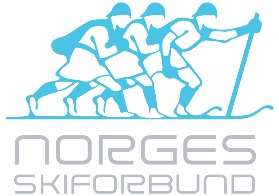 P R O T O K O L L LANGRENNSKOMITÉMØTE nr. 11- 2022/2023 sesongen - Norges Skiforbund LangrennDato:			Onsdag 10. mai

Sted:			Team møte

Tid: 			kl. 18.00-20.00

Langrennskomiteen: 	Torbjørn Skogstad (leder), Yngve Thorsen (nestleder)
                                               Tone Haugen Ramstad, Per Morten Nyeng, Berit Mogstad og Bjørg Sissel Kvannli.
 			Torbjørn Skogstad ønsket på grunn av sin geografiske tilknytning ikke å være med i   
 			diskusjonen under sak 68/11
Administrasjonen:	Espen Bjervig, Brit Baldishol, Erik Husby under sak 66/11		Saksnr. Sak 65/11 2022/2023
Agenda 
Godkjenning av dagens agendaVedtak:
Langrennskomiteen vedtok agenda 10. mai 2023 

66/11 2022/2023
Terminlistens hovedpunkter.
WC kalenderen blir først vedtatt av Council i forbindelse med deres møter den 24. – 25. mai
NSF langrenn har planlagt terminlisten ut ifra forslagene fra langrennskomiteen i FIS.
Mye er allerede på plass, men det gjenstår noen usikkerheter
Beitostølen arrangeres helgen før Ruka for å ha uttaksrenn til første WC helg. 
I og med at det ikke er WC Lillehammer denne sesongen, er rennet på Gålå flyttet en helg senere enn dato som har vært gjennomført de siste årene. Det blir dermed en helg mellom Beitostølen og Gålå.

Til Skandinavisk Cup før jul tas hele rekrutt laget ut (5 gutter og 5 jenter) får dekket reise og opphold fra Skiforbundet (samme fordel som elitelaget til første WC helg) 
Etter jul blir de utøverne som er best som blir «tatt ut» av Skiforbundet og får dekket reise og opphold.
De som kjemper om sammenlagtseier i Scandinaviak Cup vil bli prioritert med tanke på uttaket til siste renn. Fortsatt mye uklart med tanke på terminlisten på rennene etter jul.


Vedtak:
Langrennskomiteen gir administrasjonen den nødvendige myndighet til å ferdigstille terminlisten når den internasjonale listen er vedtatt.

67/11 2022/2023
Fluorforbudet
Espen Bjervig informerte om vedtaket om fluorforbudet i FIS.
Stein Olav Snesrud begynner å jobbe sentralt i Norges Skiforbund i en 50% stilling med å ta ansvar for testregime og logistikk rundt forbudet mot fluor. 
Hvordan nasjonale tester skal bli gjennomført er ikke klart, men er dette skal Stein Olav jobbe med å finne system på.
Vedtak: LK er fornøyd med at Stein Olav Snesrud er ansatt sentralt med å følge opp fluorforbundet.
68/11 2022/2023
Arktisk ArenaMarit Gjerland har ønsket en tilbakemelding fra langrenn om hva de tenker om Arktisk Arena.
Tromsø ønsker et helårsanlegg for vinteridrett. Arbeidet med å realisere et anlegg av internasjonal standard for nordiske grener på Kvaløya har pågått siden 2018Anlegget planlegges for nordiske grener. I tillegg skal anlegget ha to områder for alpint og kulekjøring. Det allerede eksisterende rulleskianlegget skal utvides, og hoppbakkene skal også kunne brukes på sommeren.
Skikretsen skal ta stilling til om de ønsker å prioritere anlegget.
Kvaløysletta skiklubb og Tromsø skiklubb hopp er positive til å prioritere anlegget.
Troms Idrettskrets og idrettsrådet i Troms er også positive til anlegget
Deler av anlegget må finansieres med ekstraordinære spillemidler.
Ønsker langrennskomiteen et internasjonalt anlegg i nord der intensjonen for langrenn er å kunne arrangere WC renn ?
Vedtak: 
LK har ingen formell rolle i prioritering av idrettsanlegg, og ser derfor ikke at de skal uttale seg om de er for eller imot dette anlegget.


69/11 2022/2023Planlegging av informasjonsmøte med kretsene 25. mai

Torbjørn gikk gjennom de punkter vi tidligere har gjennomgått på vårmøte som dreier seg om informasjon.
Landslagsmodellen ble diskutert som tema som grunnlag for driften til langrenn.
Vedtak: Administrasjonen fikk i oppgave å utarbeide et forslag til program ut ifra landslagsmodellen samt temaer som økonomi, organisering, toppidrett, internasjonalt arbeid, arrangement, anlegg, kompetanse og utvikling.70/11 2022/2023
Planlegging av vårmøtet
Agendaen til vårmøte blir diskutert i møte etter 26. mai da kretsene har levert sine innspill på saker som ønsker diskutert.Vedtak: Saken ble utsatt til møte etter informasjonsmøte med kretsene den 25. mai